Flagler County Fair and Youth Show, Inc.Scholarship Application 2023The Board of Directors of the Flagler County Fair and Youth Show, Inc. will award one or more college scholarships in the amount of $1000.00 (minimum). If additional funds have been raised prior to the scholarship award, the recipient will receive those funds as well. This scholarship will be awarded to one or more high school seniors that best exemplifies their support of the Flagler County Fair and Youth Show. Their personal initiative in extra-curricular activities, and their own personal attributes that will ensure their success in the pursuit of higher education. They must be a member in good standing, of a Flagler County 4H or FFA Club. A scholarship is to encourage young people to pursue a college education. Applicants must be an active participant in the Flagler County Fair and Youth Show as a Livestock Exhibitor to qualify. Applications must be postmarked no later than March 17, 2023. Incomplete applications will not be considered.Applicants must be a graduating high school senior from an accredited high school (home school graduates are also eligible) in Flagler County and be a resident of Flagler County.Each applicant must submit documentation showing they have been accepted into a college program.  In lieu of passing the aforesaid exams, an applicant may be conditionally approved upon acceptance and enrollment to a trade, vocational and technical “hands on” program at an accredited school, college or university. The applicant must show that he/she has met the requirements for high school graduation and hold a 3.0 GPA or higher. The applicant must have participated in the Flagler County Fair and Youth Show as a livestock exhibitor of the Flagler County Fair and Youth Show as deemed sufficient by the Scholarship Committee.The applicant must apply the scholarship funds for tuition or fees at a two or four year college and carry at least twelve (12) credit hours.  If the funds are applied to a trade, vocational or technical “hands on” program as described above, the program of study will be followed as such.  The funds will be assigned and administered by the applicant’s college or university. Upon receipt of enrollment on school letter head, by the fair office, from the college or university, the funds will be mailed to the respective school. Should the chosen applicant drop out of school for any reason and not carry twelve (12) credit hours, any unused portion of the scholarship funds will be returned to the Flagler County Fair Association. The scholarship deadline for the use of the funds will be twelve (12) months from high school graduation date; an exception will be made if the applicant will be serving as an FFA state officer.  Upon proof of the applicant’s appointment as an FFA State Officer, the applicant will have twenty-four (24) months from high school graduation date to apply for the scholarship funds. Upon receipt of confirmation of acceptance to your college or university, the funds will be sent by the fair to your school account. The scholarship will be awarded after receiving proof of enrollment into an approved institute of higher education. The award will be presented at the official 4-H or FFA awards banquet, depending on which organization the recipient is a member of.Membership of a Flagler County FFA or 4-H organization and participation in the Flagler County Fair is required to be eligible.One Letter of Recommendation sealed in an envelope must accompany your application at turn in. The Scholarship Committee may require a personal interview with the applicant.The scholarship must be used within one (1) year after acceptance of the scholarship.Applicant must complete an essay “What have I learned from being an FFA or 4H member.” (300 words or less). Applicant must provide a list of his/her personal achievements within the            school and community.All Applicants must participate in the Fundraising Activities to include Blue Jeans and Bling and raffle ticket sales       16. Scoring – The Committee will use a 100-point system as follows:Scholastic Achievement...……………………...25 pointsSchool and Community………………………...20 pointsDegree of fair participation……………………..25 pointsFundraiser Participation………………………...10 pointsEssay “”What have I learned from being an FFA or 4H member.” (300 words or less)……………………………….20 points	       TOTAL					         100 pointsFor more information contact Penny Buckles, at 386-931-6597 or email at flaglerctyfair@bellsouth.netFlagler County Fair and Youth Show, Inc.COLLEGE SCHOLARSHIP APPLICATIONName:___________________________________________________________ Address:_________________________________________________________ Telephone:_______________                       Age___________Name of Father/Guardian___________________________________________ Address of Father/Guardian_________________________________________ Name of Mother/Guardian__________________________________________ Address of Mother/Guardian_________________________________________ School Name and Address you currently attend__________________________ ________________________________________________________________  Date of Graduation_________________________________________________ What is your major career objective?___________________________________ _________________________________________________________________ College you plan to attend____________________________________________ Address of college__________________________________________________ Have you applied for admission?______________If not, when?______________ Have you heard from the college?_____________If so, are you accepted?______Which 4H or FFA Club are you a member of_____________________________ What do you plan to do after graduation from college?_____________________  __________________________________________________________________ SCHOOL ACTIVIES: (please include date or grade, i.e. 9th, 10th, etc. for each activity). Use additional pages if necessary.Other schools you have attended______________________________________ ________________________________________________________________ Honors received___________________________________________________ ________________________________________________________________ Honor Societies___________________________________________________ Extracurricular Activities____________________________________________ ________________________________________________________________ Community Activities______________________________________________ ________________________________________________________________ Work Experience__________________________________________________ ________________________________________________________________ Fundraiser Accomplishment:______________________________________ ________________________________________________________________ ________________________________________________________________IMPORTANTAttached the required essay (see fact sheet for requirements) Arrange for your high school to submit a transcript or other proof of having met the requirements to graduate from high school.Proof of acceptance to college or university.One Letter of Recommendation sealed in an envelope and must accompany your application at turn in. I hereby certify that all statements I have made have been correct.Signature of Applicant:_____________________________Date:________________ Signature of Parent/Guardian:________________________Date:________________ Send completed application and attachments to: Flagler County Fair and Youth Show, Inc. ATTN: Scholarship CommitteeP.O. Box 544Bunnell, Florida 32110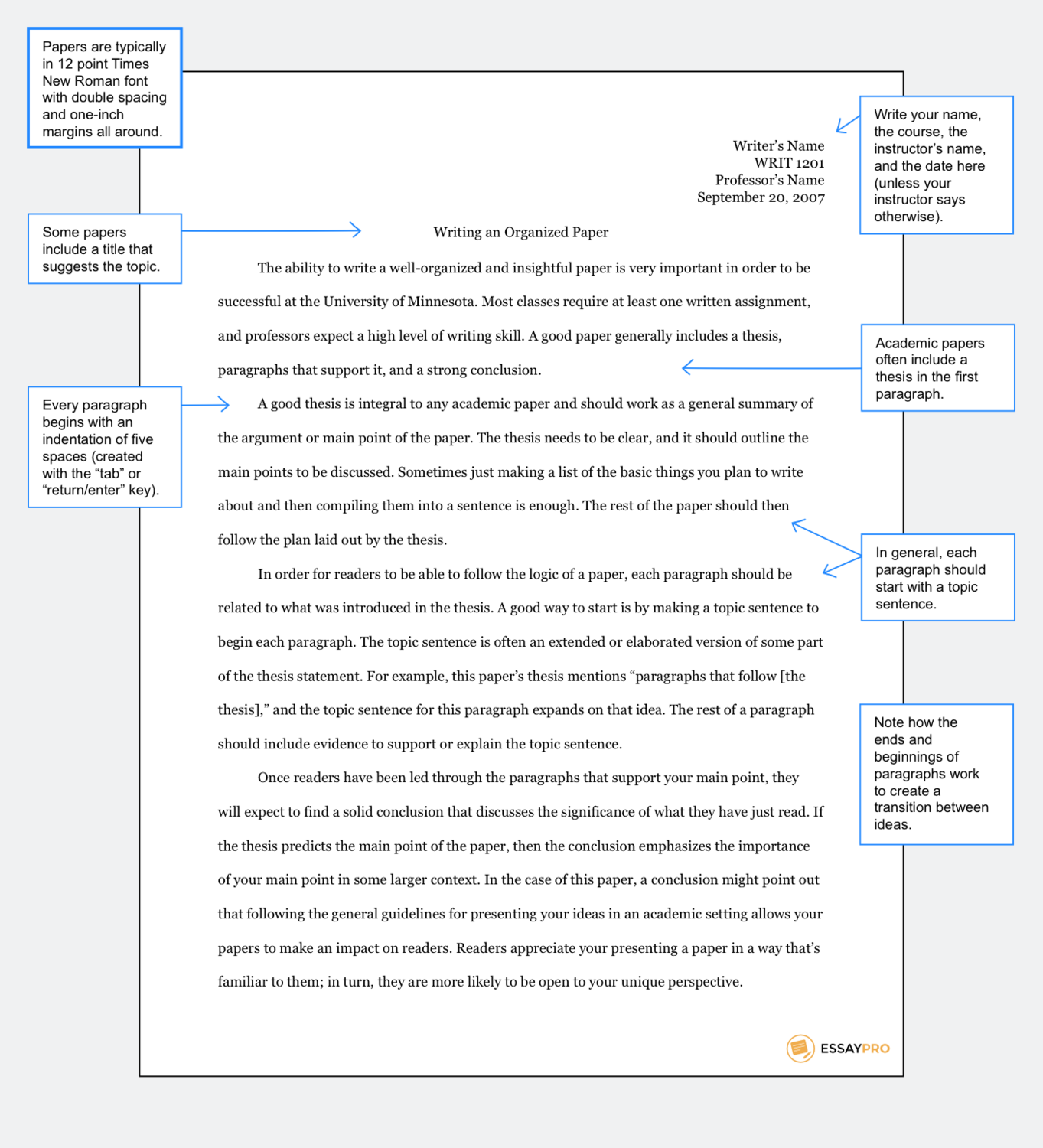 